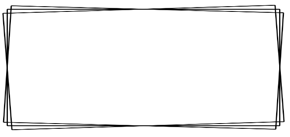 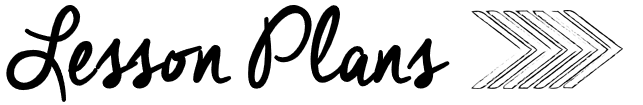 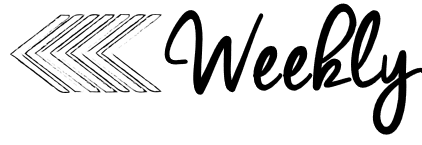 AMMondayTuesdayWednesdayThursdayComputersMusicComputersMusicPoetryTitle:   On Our BlockPoem IntroductionRead poem on SmartBoard Standards:  RF K.1a, RF K.1cTitle:  On Our BlockID lettersStandards:  RF K.1a, RF K.1cTitle:  On Our Block ID Sight WordsStandards: RF K.1a, RF K.1cTitle:  On Our BlockIllustrate PoemsStandards: RF K.1a, RF K.1cKinder phonicsWord Work:Introduce words – are, fromAdd to the word wallPhonemic Awareness:Addition & SubstitutionKinderPhonics:Consonant Blends – bl, cl, flIdentifying sounds in wordsSOR Practice SheetDecodable - CliffStandards:  RF K.1d, RF.K.2 RF K.3Word Work:Cheer Words – are, fromAdd to the word wallPhonemic Awareness:Addition & SubstitutionKinderPhonics:Consonant Blends – bl, cl, flWord Mapping with blendsSOR HCStandards:  RF K.1d, RF.K.2 RF K.3Word Work:Cheer Words from Word WallPhonemic Awareness:Addition & SubstitutionKinderPhonicsConsonant Blends – gl, pl, slIdentifying sounds in wordsSOR Practice SheetDecodable -Shad SledsStandards:  RF K.d, RF.K.2, RF K.3Word Work:Sight Word GamePhonemic Awareness:Addition & SubstitutionKinderPhonics:Consonant Blends – gl, pl, slWord Mapping with blendsSOR HCStandards:  RF K.1d, RF.K.2 RF K.3Kinder literacyMain Close Read: Enemy PieSkills Focus:  Read Aloud for Enjoyment (minimal stops)Essential Questions – Turn and ShareIndependent Practice:Capture THIS and THATCC Standards:  R.F.K2, RL.K.1, RL.K.3, RL, K.4, RL.K.7, RL.K.9Main Close Read: Enemy PieSkills Focus:  Vocabulary – DiscussHave students illustrate/write definitionsRead and stop to discussIndependent Practice:Listen & DrawCC Standards:  R.F.K2, RL.K.1, RL.K.3, RL, K.4, RL.K.7, RL.K.9Main Close Read:  Enemy PieSkills Focus:  Text Dependent QuestionsID Characters, Setting, Problem, & SolutionIndependent Practice:Story ElementsCC Standards R.F.K2, RL.K.1, RL.K.3, RL, K.4, RL.K.7, RL.K.9Main Close Read: Enemy PieSkills Focus:  Read The Sandwich SwapCompare & contrast the characters in the 2 storiesPractice retelling Enemy PieIndependent Practice:Retell ItCC Standards:  R.F.K2, RL.K.1, RL.K.3, RL, K.4, RL.K.7, RL.K.9Guided readingStudents Select CentersGuided Reading GroupsStudents Select CentersGuided Reading GroupsStudents Select CentersGuided Reading GroupsStudents Select CentersGuided Reading GroupsPMMondayTuesdayWednesdayThursdayGuided mathLesson Focus:  Lesson 10.7Combinations of 10Table Materials:10-frames mat (#19)10 Cards Resource (20/21)Counters Lesson Activities: Compare to find out how many fewerStandards  K.OA.1, K.OA.2a, K.OA.2b, K.OA.3, K.OA.4, K.OA.5Lesson Focus:  Lesson 10.8Addition Symbols + & =Table Materials:Signs (#22)Equations Mat (#24)Teddy bear countersLesson Activities: Writing equations using addition symbolsStandards  K.OA.1, K.OA.2a, K.OA.2b, K.OA.3, K.OA.4, K.OA.5Lesson Focus:  Lesson 10.9Addition StrategiesTable Materials:Addition to 10 Read AloudStrategy Cards (#25)CountersLesson Activities: Numbers true/false gameFinish the comparison sentenceStandards  K.OA.1, K.OA.2a, K.OA.2b, K.OA.3, K.OA.4, K.OA.5Lesson Focus:  Lesson 10.10Combining Sets to 10Table Materials:Equation Mat (#26)Addition Cards (#27)CountersLesson Activities: Compare to find out how many moreStandards  K.OA.1, K.OA.2a, K.OA.2b, K.OA.3, K.OA.4, K.OA.5SpecialsP EKinder Social SkillsP ERest TimeKinder writingMini–Lesson:  Sequential WordsWriting & Conferencing:Illustrate, Label, & Meet w/ TeacherStandards:  W.K.3, W.K.1.3Mini–Lesson:  “Zoom In” MomentsWriting & Conferencing:Illustrate, Label, & Meet w/ TeacherStandards:  W.K.3, W.K.1.3Mini–Lesson: Using DetailsWriting & Conferencing:Illustrate, Label, & Meet w/ TeacherStandards:  W.K.3, W.K.1.3Mini–Lesson: Writing with the 5 sensesWriting & Conferencing:Illustrate, Label, & Meet w/ TeacherStandards:  W.K.3, W.K.1.3 Kinder social studies / Mystery ScienceUnit of Study: Unit 2:  MapsLesson 5:  Me on the MapMaterials:Me on the Map bookletsLesson/Activities: Read “Me on the Map”ID and describe the mapsWork on Me on the Map Booklets LibraryUnit of Study: Unit 2:  MapsLesson 5:  Me on the MapMaterials:Me on the Map bookletsLesson/Activities: Work on Me on the Map BookletsArtEaster Art